Supplementary FiguresThe following are Supplementary data to this article: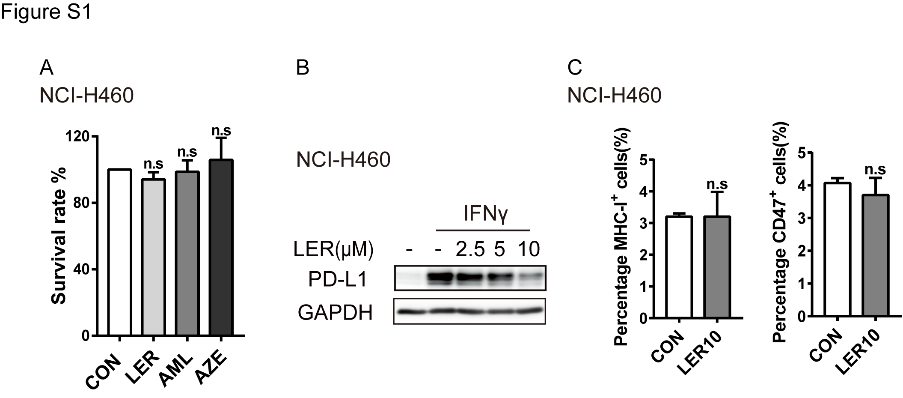 Supplementary Figure.1 A NCI-H460 cell survival assay was implemented in special concentration of inhibitors (10μM) for 24 hours. n=4. B NCI-H460 cells were treated with Lercanidipine (2.5μM, 5μM and 10μM) for 24 hours，and the expression of PD-L1 was analyzed by Western blot. C Surface MHC-Ⅰ and CD47 expression on NCI-H460 treated with Lercanidipine (10μM) was determined by flow cytometry. Cells were estimated for MHC-Ⅰ, CD47 or mouse IgG control antibody. Data were the mean ± SEM of triplicate experiments. The data were analyzed by one-way ANOVA with Dunnett’s post hoc test. n.s: not significant.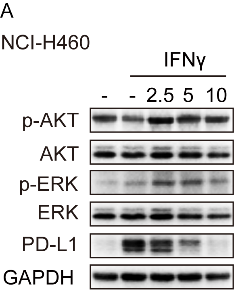 Supplementary Figure.2 A NCI-H460 cells were treated with Lercanidipine (2.5μM 5μM and 10μM) and IFNγ (10ng/ml) stimulation for 24 hours and protein expression of p-AKT, AKT, p-ERK, ERK and PD-L1 proteins.Supplementary Tables:Table S1. siRNA sequencesTable S2. Human primers used in quantitative real time-PCRGene nameGene namePrimer Sequence(5’—3’)Negative control siRNANegative control siRNAUUCUCCGAACGUGUCACGUTTSTAT1siRNA#1CCCUAGAAGACUUACAAGAUGAAUASTAT1siRNA#2GCGGAGACAGCAGAGCGCCUGUAUUCAMKⅡsiRNA#1UCAGAUUCUGGAGAGUGUUAACAMKⅡsiRNA#2UUGAGGCCUACACGAAGAUUUGene nameGene nameSequenceSequenceCD274#1Forward5’-TCACTACACAGCCCTCCTAA-3’CD274#1Reverse5’-ACACCAGAATATGGCCAAGAG-3’CD274#2Forward5’-CCCTAATTTGAGGGTCAGTTCCT-3’CD274#2Reverse5’-CTCAGTCATGCAGAAAACAAATTGA-3’CD274#3Forward5’-CTGAACGCATTTACTGTCACGG-3’CD274#3Reverse5’-GGTCTTCCTCTCCATGCACA-3’ACTINACTINForward5’-ATTCCTATGTGGGCGACGAG-3’ACTINACTINReverse5’-CCAGATTTTCTCCATGTCGTCC-3’